Oku ve Anla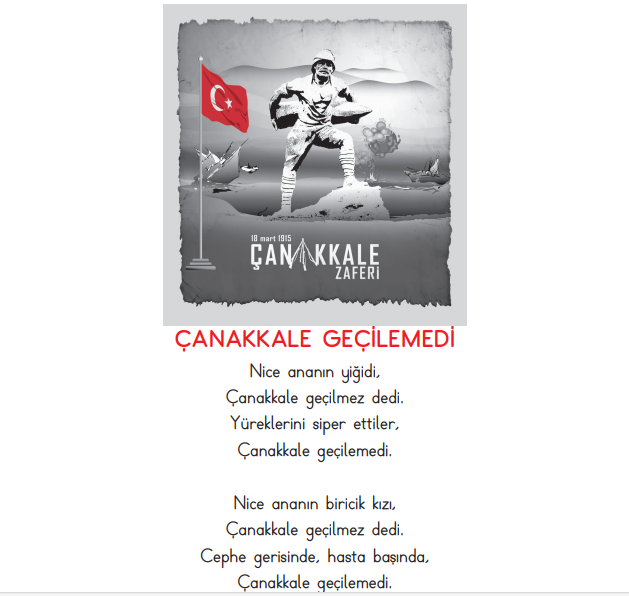 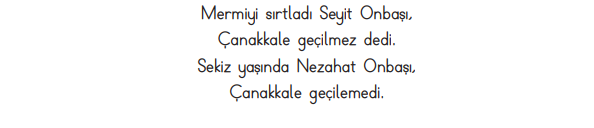 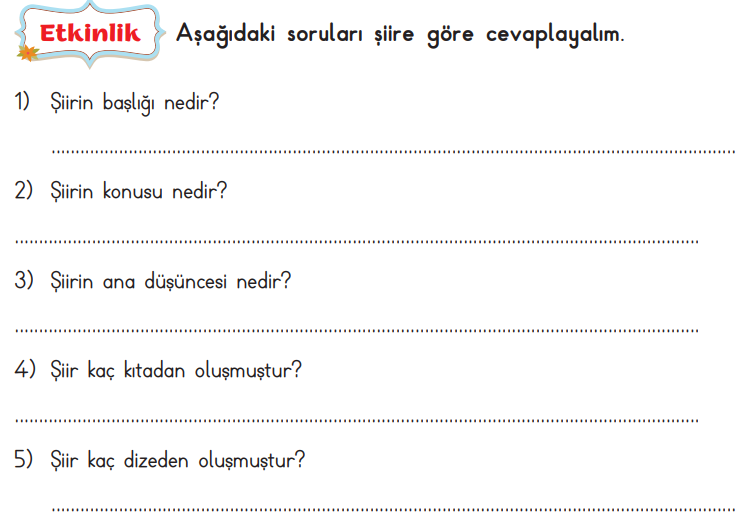 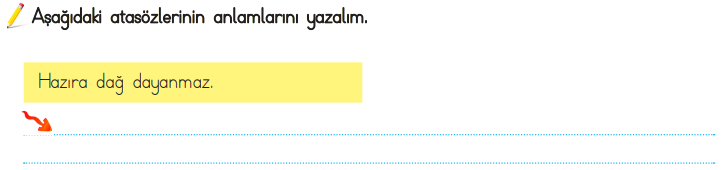 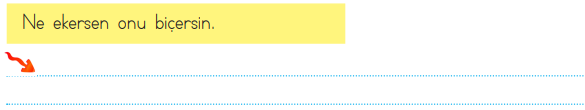 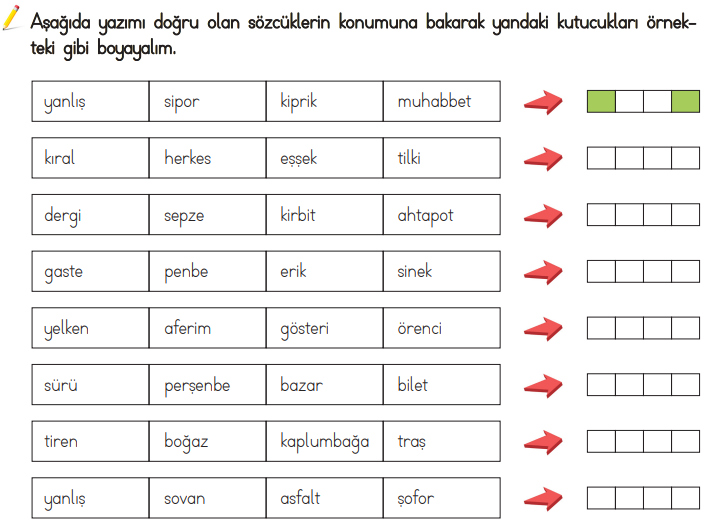 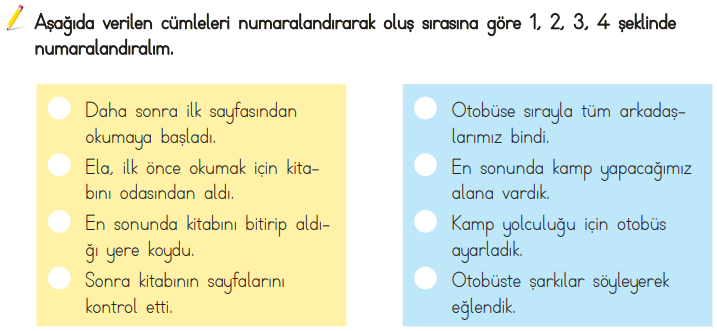 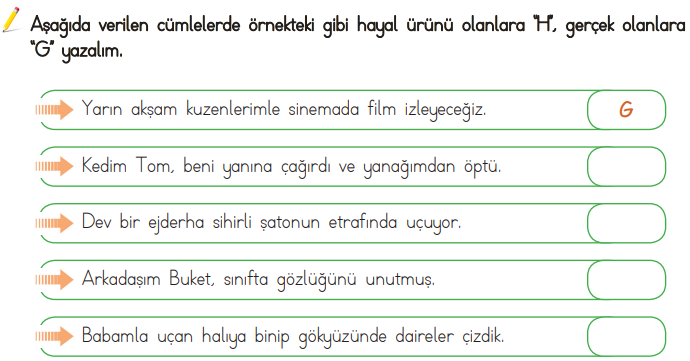 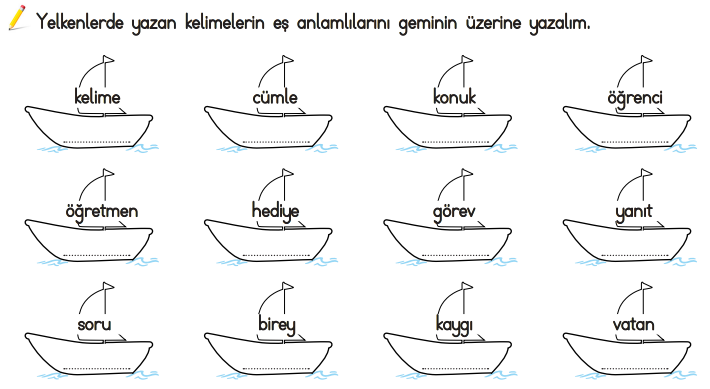 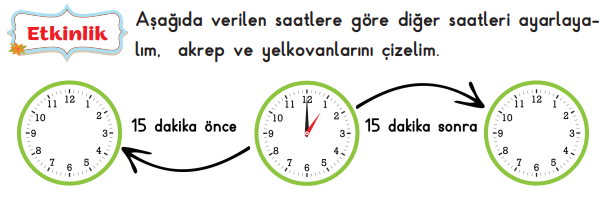 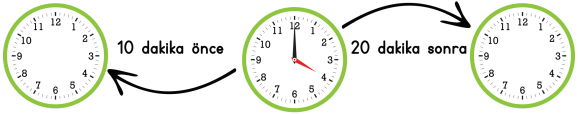 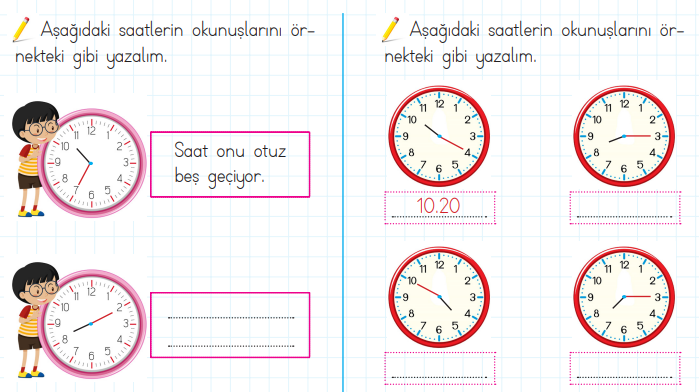 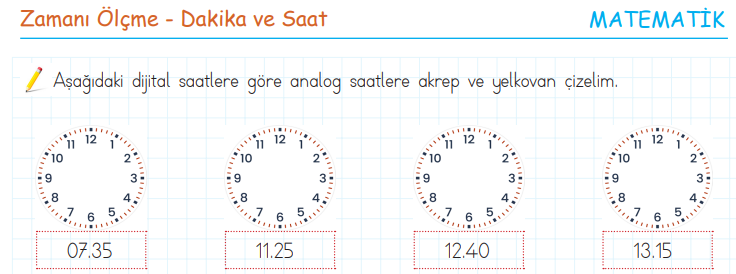 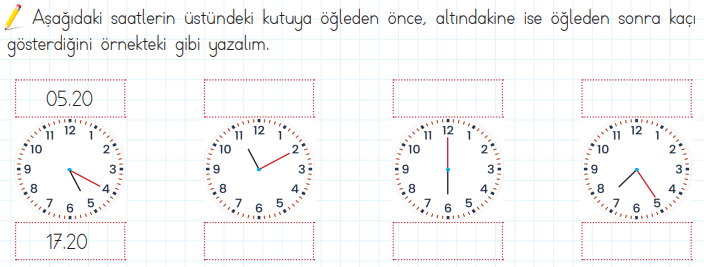 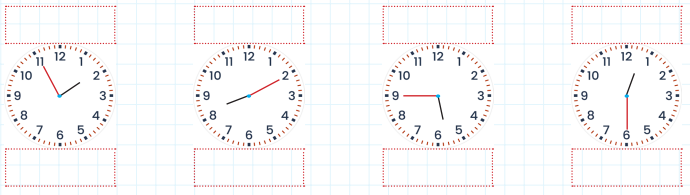 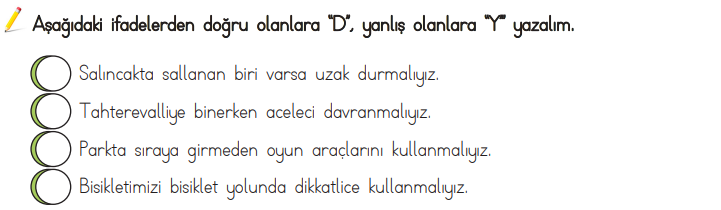 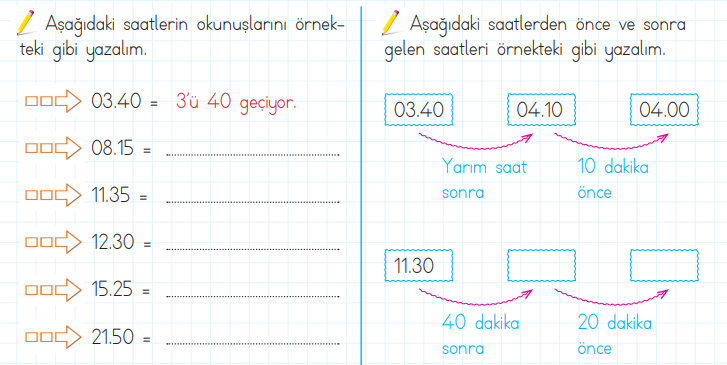 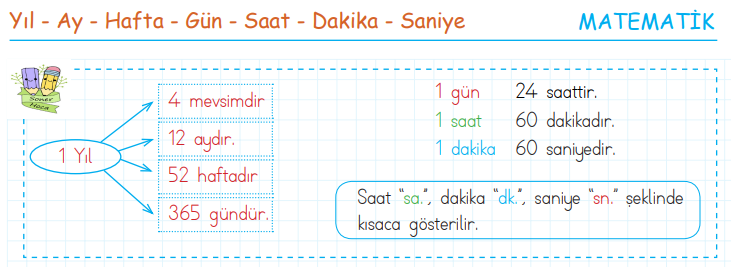 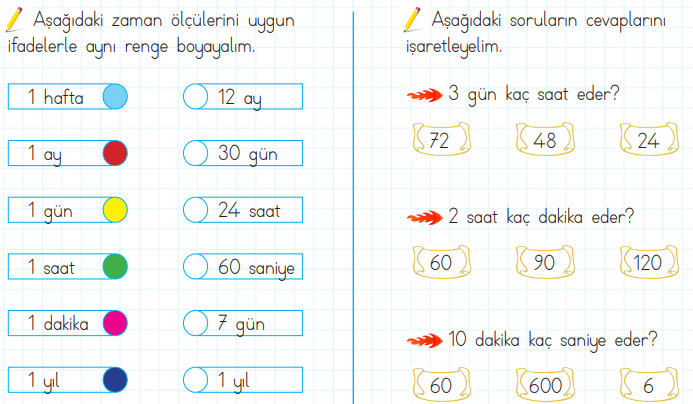 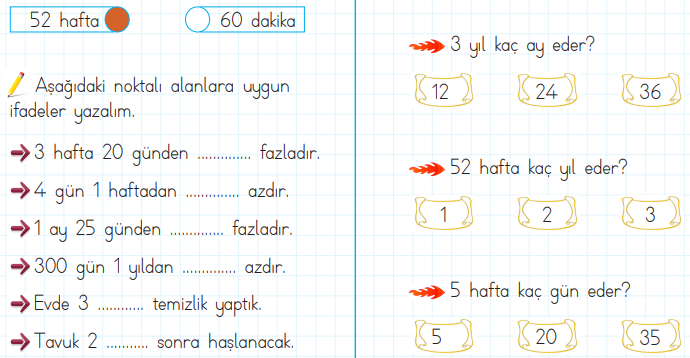 ENES SERT   3/A SINIFI